CLASIFICACIÓN DE LOS SERES VIVOS                             Los científicos creen que hay alrededor de 10 millones de especies diferentes sobre la Tierra. Imagina lo dificil que es estudiar y comprender las características, comportamiento y evolución de todas las especies. Para hacer su trabajo más fácil, los científicos clasifican a los seres vivos en grupos y subgrupos cada vez más pequeños, basándose en las semejanzas y diferencias de los organismos.                Una especie es un grupo de seres vivos que son físicamente similares y que pueden reproducirse entre sí, produciendo hijos fértiles.         TIPOS DE NUTRICIÓN                Existen dos tipos de nutrición:                Autótrofa:                Sintetizan substancias orgánicas a partir de sustancias inorgánicas simple ( H2O, CO2 y sales minerales), que toman del suelo y de la atmósfera, usando la energía del Sol (fotosíntesis) o mediante reacciones químicas. Ejemplo: Plantas, algas y algunas bacterias. 
               Plantas                                         Algas                            Bacterias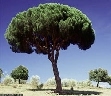 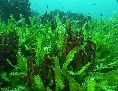 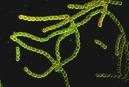                 Heterótrofa:                Necesitan alimentos procedentes de otros seres vivos. Ejemplo: Animales, hongos y la mayoría de los microorganismos. 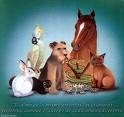 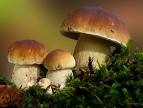 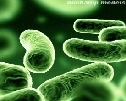           Animales                               Hongos                                    Microorganismos                La alimentación puede ser de varios tipos:                 Los científicos clasifican a los seres vivos organizándolos en grupos, que  incluyen pequeños subgrupos dependiendo de sus características físicas.                Los seres vivos se dividen en cinco reinos:        REINOS DE LOS SERES VIVOS              Herbívoros: Se alimentan de plantas.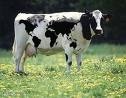           Carnívoros: Se alimentan de otros animales.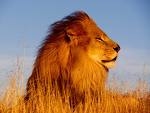              Omnívoros: Se alimentan de todo.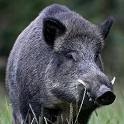                 Filtradores: Se alimentan de restos de organismos disueltos en el agua que son filtrados por órganos especializados.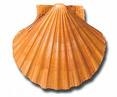   Descomponedores: Se alimentan de restos de organismos transformándolos en substancias inorgánicas, que pueden servir de alimento para las plantas.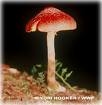 REINO           MONERAPROTISTA HONGOS         PLANTAS   ANIMALES Número de célulasUnicelularUnicelularPluricelularUnicelularPluricelularPluricelularPluricelularTipo de célulasProcariotasEucariotasEucariotas    EucariotasEucariotasNutriciónAutótrofosHeterótrofosAutótrofosHeterótrofosHeterótrofosAutótrofosHeterótrofosOrganismosBacterias, cianobacteriasAlgas, protozoos (ameba, paramecio)Setas, levaduras, mohosMusgos, helechos, plantas con flores y plantas sin flores Esponjas, gusanos, peces, anfibios, reptiles, pájaros, mamíferos..Organismos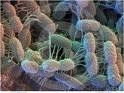 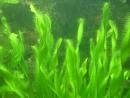 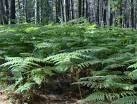 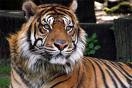 Organismos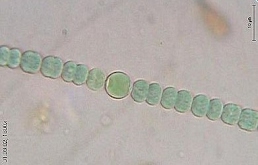 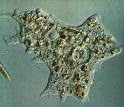 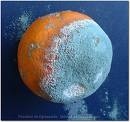 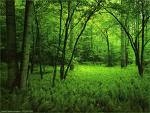 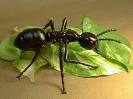 